Solução da Aula 02 (4° Encontro)Métodos de contagem e probabilidade – Aplicação do principio multiplicativo – CombinaçõesSolução do exercício 01Como Carolina têm apenas três algarismos, e por condição, os algarismos devem ser distintos, diferente de 0 e o algarismo do meio tem que ser maior que os outros dois. Nesse caso, os números menores que 3 são o 1 e o 2. Portanto, os números que Carolina escreveu foi  1 3 2  e 2 3 1.O algarismo 7 tem que ocupar o lugar do meio, desse modo Carolina tem que:_ 7 _, para o primeiro algarismo temos 6 opções de números menores que sete, para o segundo algarismo temos apenas uma opção, sendo ela o número 7 e para o ultimo algarismo temos 5 opções de números menores que o 7. Portanto, Carolina tem 6 x 1 x 5 = 30 números.Usando o algarismo 3 no meio, Carolina tem : 2 x 1 x 1 = 2 números.Para o algarismo 4 no meio:3 x 1 x 2 = 6 números.Para o algarismo 5 no meio:4 x 1 x 3 = 12 números.Para o algarismo 6 no meio:5 x 1 x 4 = 20 números.Para o algarismo 7 no meio:6 x 1 x 5 = 30 números.Para o algarismo 8 no meio:7 x 1 x 6 = 42 números.Para o algarismo 9 no meio:8 x 1 x 7 = 56 números.Portanto, Carolina tem 2 + 6 + 12 + 20 + 30 + 42 + 56 = 168 números.Solução do exercício 02 Os possíveis algarismos da 5.ª posição são 6, 7, 8 ou 9. Como 6, 7 e 9 já foram escolhidos, só há uma possibilidade para escolha do algarismo na da 5.ª posição: o algarismo 8.  Os possíveis algarismos da 4.ª posição são 5, 6, 7, 8 ou 9; entretanto, como 7 foi utilizado na 5.ª posição, há apenas 4 possibilidades de escolha para a 4.ª posição (5, 6, 8 ou 9).  Observamos primeiramente que há 4 possibilidades de escolha para a 5.ª. posição (6, 7, 8 ou 9). Feita uma dessas escolhas, vemos que há somente 4 possibilidades de escolha para a 4.ª posição. De fato, o item b) ilustra o que ocorre se o algarismo 7 ocupasse a 5.ª posição e, é claro, o mesmo ocorre se 6, 8 ou 9 ocupar a última posição. Em cada um dos casos, há 4 possibilidades para a 4.ª posição. Feitas as escolhas das duas últimas posições, vemos também que há 4 escolhas para a terceira posição (das possibilidades 4, 5, 6, 7, 8 ou 9 devemos excluir duas escolhas já feitas). Utilizando exatamente o mesmo raciocínio, teremos também 4 escolhas para a segunda posição e 4 escolhas para a primeira posição. Pelo Princípio Multiplicativo, há 4 x 4 x 4 x 4 x 4 = 45 = 1024 senhas diferentes que Fernanda poderá formar.Solução do exercício 03A cada escolha para duas pessoas viajarem, temos uma escolha de três pessoas para não viajarem, desse modo vamos obter:N° de escolhidos = Combinação de 5, dois á dois N° de não escolhidos = Combinação de 5, três á três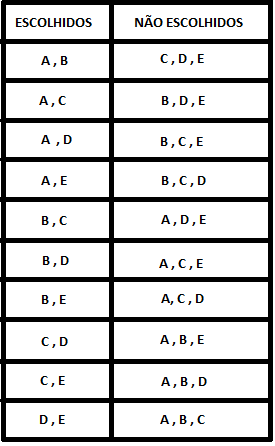 Usando a fórmula de número de combinações, temos: Para C5,2 vamos obter (escolhidos)Para C5,3 vamos obter ( não escolhidos)Portanto temos 10 combinações.Solução do exercício 04Vamos supor que um aluno não pode ser monitor e representante ao mesmo tempo. Existem 25 maneiras de escolher um monitor. Para cada uma dessas escolhas, existem 24 maneiras de escolher o representante. Portanto, obtemos 25 x 24 = 600 maneiras diferentes.Vamos usar o resultado anterior. Em cada par encontrado no item (a), vamos transformar o representante em monitor. Obteremos assim todos os pares possíveis de monitores, mas cada par foi contado duas vezes, pois, se Guilherme e Simão forem os monitores, obteremos esse par de ambas as escolhas “Guilherme é monitor e Simão é representante” e “Guilherme é representante e Simão é monitor”. Portanto, o numero de escolhas é a metade, ou seja 300.Temos 25 alunos e queremos três monitores: _ _ _ ,  obteremos então para a primeira escolha 25 alunos, para a segunda escolha 25 – 1 = 24 alunos e para terceira 25 – 2 = 23 alunos, dessa forma teremos 25 x 24 x 23 = 13800. Porém como queremos uma combinação, a ordem não importa, então nesse caso teremos, _ _ _ três monitores com o primeiro monitor tendo 3 opções de colocação, o segundo tendo 2 opções de colocações e o terceiro tendo uma, sendo assim teremos 3 x 2 x 1 = 6.Como a ordem não importa, temos 13800/6 = 2300 combinações de maneiras de escolher.Solução do exercício 05Médicos:Engenheiros:Advogados:Portanto, temos 10 x 15 x 3 = 450 combinações.Solução do exercício 06Devemos dividir cada grupo pelo fatorial dos números de elementosPara obtermos o resultado, devemos dividir pelo número fatorial de grupos de 3 elementos e pelo número fatorial de grupos de 4 elementos:Solução do exercício 07 observe os triângulos, cada triangulo com vértices nos pontos marcados ou tem um vértice na primeira reta e dois vértices na segunda, ou então tem dois vértices na primeira reta e um vértice na segunda. Desse modo temos: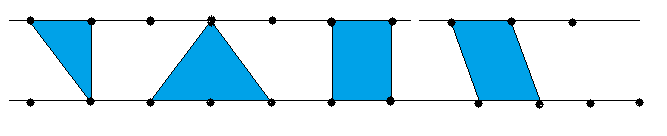 E 550 + 495 = 1045.Agora observe os quadriláteros, os dois tem dois vértices na primeira e na segunda reta, desse modo temos:Solução do exercício 08Temos três modos de montar o time:Só Pedro estar no time juntamente com os outros 10 jogares que não inclui João, desse modo temos:Só João estar no time juntamente com os outros 10 jogadores que não inclui Pedro, desse modo temos:Se nem Pedro e João estão no time de 11 jogares, temos que:Logo temos C29,10 + C29,10 + C29,11 = 20030010 + 20030010 + 380570190 = 4,2063021 x 10^8.